Prezydent Miasta Pruszkowa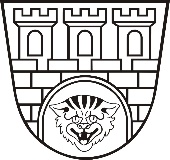 Zarządzenie nr 222/2022 Prezydenta Miasta Pruszkowa z dnia 15 września 2022 rokuw sprawie powołania zespołu ds. współpracy Miasta Pruszkowa z organizacjami pozarządowymi oraz podmiotami, o których mowa w art. 3 ust. 3 ustawy z dnia 24 kwietnia 2003 roku o działalności pożytku publicznego i o wolontariacie (t.j. Dz. U. 2022, poz. 1327 ze zm.).Na podstawie art. 33 ust. 3 ustawy z dnia 8 marca 1990 roku o samorządzie gminnym (tj. Dz.U.2022 poz. 559 ze zm.) zarządzam, co następuje:§ 1Powołuję zespół do spraw współpracy Miasta Pruszkowa z organizacjami pozarządowymi oraz podmiotami, o których mowa w art. 3 ust. 3 ustawy z dnia 24  kwietnia 2003 roku 
o działalności pożytku publicznego i o wolontariacie, zwany dalej „zespołem”, w składzie: Adam Poholski  – koordynator ds. współpracy z organizacjami pozarządowymi; Urząd Miasta Pruszkowa.Danuta Przybysz   - Urząd Miasta Pruszkowa.Edyta Kołacz  - Urząd Miasta Pruszkowa.Marta Nawrocka  – Miejski Ośrodek Pomocy Społecznej w Pruszkowie.Marta Dziudzi – Radna Miasta Pruszkowa.Olgierd Lewan – Radny Miasta Pruszkowa.Anna Wasielewska – Radna Miasta Pruszkowa.Urszula Ziółkowska-Frokter – przedstawiciel organizacji pozarządowych.Rafał Szyndler – przedstawiciel organizacji pozarządowych.Krystian Radziejewski – przedstawiciel organizacji pozarządowych.§ 2Termin pierwszego posiedzenia zespołu wyznaczam na dzień 20 września 2022 r. o godz. 18:30 w Sali nr 21 Urzędu Miasta Pruszkowa.§ 3Traci moc Zarządzenie Nr 241/2021 Prezydenta Miasta Pruszkowa z dnia 05 października 2021 roku w sprawie powołania zespołu do spraw współpracy z organizacjami pozarządowymi oraz podmiotami, o których mowa w art. 3 ust. 3 ustawy z dnia 24  kwietnia 2003 roku o działalności pożytku publicznego i o wolontariacie.§ 4Zarządzenie wchodzi w życie z dniem podpisania.Prezydent Miasta PruszkowaPaweł Makuch